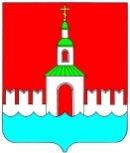 АДМИНИСТРАЦИЯ ЮРЬЕВЕЦКОГОМУНИЦИПАЛЬНОГО РАЙОНАИВАНОВСКОЙ ОБЛАСТИПОСТАНОВЛЕНИЕ	от 08.04.2016 г. №116	          г.Юрьевец  ОБ ОБЩЕСТВЕННОМ СОВЕТЕ ПРИ АДМИНИСТРАЦИИЮРЬЕВЕЦКОГО МУНИЦИПАЛЬНОГО РАЙОНА ИВАНОВСКОЙ ОБЛАСТИВ соответствии со статьей 33 Федерального закона от 06.10.2003 N 131-ФЗ "Об общих принципах организации местного самоуправления в Российской Федерации", статьей 15 Федерального закона от 09.02.2009 N 8-ФЗ "Об обеспечении доступа к информации о деятельности государственных органов и органов местного самоуправления", в  целях обеспечения участия представителей общественных объединений и организаций, зарегистрированных на территории Юрьевецкого  муниципального района, в решении вопросов местного значения, расширения диалога между органами местного самоуправления и общественностью, формирования активной гражданской позиции жителей Юрьевецкого муниципального района, Администрация Юрьевецкого муниципального района,П о с т а н о в л я е т:1. Утвердить Положение об Общественном совете при администрации Юрьевецкого муниципального района Ивановской области в новой редакции (Приложение 1).  2. Утвердить  состав Общественного совета при администрации Юрьевецкого муниципального района Ивановской области (приложение 2). 3. Возложить функции по организационному сопровождению деятельности Общественного совета на отдел организационно-кадровой службы и архивного дела (Смыслова И.Ф.).4. Постановления администрации Юрьевецкого муниципального района от  02.07.2013  № 345 «Об Общественном совете при администрации Юрьевецкого муниципального района», от 14.08.2013 № 408 «Об утверждение состава  Общественного совета при администрации Юрьевецкого муниципального района», № 221 от 20.07.2015 «О внесении изменений в постановление администрации Юрьевецкого муниципального района от  № 345 от 02.07.2013  «Об Общественном совете при администрации Юрьевецкого муниципального района»  отменить. 5. Контроль за выполнением настоящего постановления возложить на первого заместителя Главы администрации Юрьевецкого муниципального района Круглова Д.А. 6. Опубликовать настоящее постановление в районной газете «Волга» и разместить на официальном сайте администрации Юрьевецкого муниципального района.  Глава Юрьевецкого муниципального района 						Ю.И. Тимошенко Приложение №1к постановлению администрацииЮрьевецкого муниципальногорайона от 08.04.2016 г. №116ПОЛОЖЕНИЕОБ ОБЩЕСТВЕННОМ СОВЕТЕ ПРИ АДМИНИСТРАЦИИ  ЮРЬЕВЕЦКОГО МУНИЦИПАЛЬНОГО РАЙОНА ИВАНОВСКОЙ ОБЛАСТИГлава I. ОБЩИЕ ПОЛОЖЕНИЯСтатья 1. Общественный совет при администрации Юрьевецкого муниципального района Ивановской области.1. Общественный совет при администрации Юрьевецкого муниципального района Ивановской области (далее - Общественный совет) является совещательным и консультативным органом для координации деятельности администрации района, общественных организаций и объединений, органов территориального общественного самоуправления района.2. Общественный совет обеспечивает взаимодействие граждан Российской Федерации с органами местного самоуправления в целях учета потребностей и интересов жителей Российской Федерации, проживающих на территории Юрьевецкого муниципального  района, а также действующих в районе общественных организаций, содействует процессу становления институтов гражданского общества за счет открытого и гласного обсуждения различных аспектов развития района, осуществления общественного контроля за деятельностью органов местного самоуправления, организации взаимодействия всех слоев населения района, заинтересованных в его развитии, на основе поиска взаимоприемлемых решений и их своевременной корректировки.3. Местонахождение Общественного совета – г. Юрьевец, ул. Советская, д. 37  Статья 2. Правовое положение Общественного совета.1. Общественный совет не является юридическим лицом, действует на основе принципов равноправия, коллегиальности, открытости, гласности и законности.2. Статус и наименование "Общественный совет при администрации Юрьевецкого муниципального района Ивановской области" не могут использоваться иными лицами и организациями на территории района.Статья 3. Правовая основа деятельности Общественного совета1. Правовую основу деятельности Общественного совета составляют Конституция Российской Федерации, федеральные законы, указы Президента Российской Федерации, постановления и распоряжения Правительства Российской Федерации, законы Ивановской области, постановления и распоряжения Правительства Ивановской области, указы Губернатора Ивановской области, Устав Юрьевецкого муниципального района Ивановской области,   также настоящее Положение.Статья 4. Цели и задачи Общественного советаОбщественный совет призван обеспечить согласование общественно значимых интересов граждан, общественных объединений, органов местного самоуправления для решения наиболее важных для жителей района вопросов экономического и социального развития района путем:1. Привлечения граждан, общественных объединений к реализации стратегии социально-экономического развития муниципального образования;2. Выдвижения и поддержки общественных и гражданских инициатив, имеющих общественно значимый характер и направленных на реализацию конституционных прав, свобод и законных интересов граждан и общественных объединений;3. Проведения общественной экспертизы проектов нормативных правовых актов органов местного самоуправления;4. Осуществления общественного контроля за деятельностью органов местного самоуправления в соответствии с настоящим Положением;5. Выработки рекомендаций органам местного самоуправления района при определении приоритетов государственной поддержки общественных объединений и иных объединений граждан Российской Федерации, деятельность которых направлена на развитие гражданского общества в Российской Федерации и реализацию государственной политики в данной сфере;6. Оказания информационной, методической и иной поддержки общественным советам, созданным в сельских поселениях района.Глава II. ПОРЯДОК ФОРМИРОВАНИЯ И ДЕЯТЕЛЬНОСТИОБЩЕСТВЕННОГО СОВЕТАСтатья 5. Принципы формирования Общественного советаОсновными принципами формирования Общественного совета являются:1. Добровольность участия общественных объединений в формировании Общественного совета;2. Право общественных объединений на выдвижение только одного кандидата из своего состава в члены Общественного совета независимо от организационно-правовой формы, численности, территории деятельности;3. Право общественных объединений на выдвижение кандидата, не являющегося членом общественного объединения, но имеющего заслуги в социально-экономическом и культурном развитии района, в охране здоровья, жизни и прав граждан, защите Отечества, государственном управлении и местном самоуправлении, внесшего большой личный вклад, способствующий развитию Родниковского района, в члены Общественного Совета независимо от организационно-правовой формы, численности, территории деятельности;4. Невмешательство органов местного самоуправления в процесс выдвижения кандидатов в члены Общественного совета.Статья 6. Полномочия Общественного советаОбщественный Совет обладает следующими полномочиями:1. Самостоятельно разрабатывать и утверждать планы своей работы;2. В пределах своей компетенции осуществлять деятельность в целях выполнения возложенных на него задач, не противоречащих данному Положению;3. Осуществлять меры и принимать решения о реализации инициатив, выдвинутых гражданами муниципального образования;4. Запрашивать в установленном порядке у органов местного самоуправления, организаций, граждан информацию, необходимую для работы Общественного Совета;5. Приглашать на свои заседания представителей органов местного самоуправления, правоохранительных органов, общественных и иных негосударственных некоммерческих организаций при обсуждении вопросов, решение которых входит в их компетенцию.6. Проводить независимую оценку образовательных, культурных, спортивных учреждений и учреждений дополнительного образования. Статья 7. Срок полномочий Общественного совета1. Срок полномочий Общественного совета составляет два года и исчисляется со дня проведения первого заседания Общественного совета. Со дня первого заседания Общественного совета нового состава полномочия Общественного совета предыдущего состава прекращаются.2. Полномочия Общественного совета могут быть прекращены досрочно в случае принятия им решения о самороспуске по инициативе не менее половины от установленного числа членов Общественного совета в порядке, определяемом Регламентом.3. В случае досрочного прекращения полномочий Общественного совета не позднее чем через семь дней со дня досрочного прекращения полномочий администрация Юрьевецкого муниципального района публикует в средствах массовой информации информационное сообщение о формировании Общественного совета нового состава.Статья 8. Порядок выдвижения кандидатов в члены Общественного совета1. Правом выдвижения кандидатов в члены Общественного совета обладают некоммерческие общественные организации (далее - НКО), осуществляющие свою деятельность, как на всей территории Юрьевецкого муниципального района, так и на территории отдельных поселений, входящих в состав Юрьевецкого муниципального района, в том числе территориальные отделения всероссийских и межрегиональных организаций, зарегистрированные в установленном законодательством порядке не позднее чем за один год до дня истечения полномочий действующего состава Общественного совета.2. НКО, изъявившая желание выдвинуть своего кандидата (представителя) в Общественный совет, в 10-дневный срок со дня официального опубликования в средствах массовой информации сообщения о формировании нового состава Общественного совета направляет Главе Юрьевецкого   муниципального  района заявление о рассмотрении кандидатуры для включения своего представителя в состав Общественного совета, оформленное решением руководящего коллегиального органа объединения.3. Общественное объединение, изъявившее желание выдвинуть своего кандидата (представителя) в Общественный совет, направляет в администрацию Юрьевецкого муниципального района Ивановской области   заявление о включении своего представителя в состав Общественного совета.4. К заявлению прикладываются копия свидетельства о государственной регистрации организации, решение полномочного органа в соответствии с Уставом организации о выдвижении кандидата в члены Общественного совета, сведения о кандидате и письменное согласие кандидата на участие в работе Общественного совета.5. Информационное сообщение о начале формирования нового состава Общественного совета публикуется администрацией Юрьевецкого муниципального района Ивановской области на официальном сайте администрации не позднее, чем за один месяц до истечения срока полномочий действующего состава Общественного совета.6. Правовые акты об утверждении состава Общественного совета публикуются в средствах массовой информации.7. В случае досрочного прекращения полномочий члена Общественного совета утверждение нового члена Общественного совета вместо выбывшего производится органом, утвердившим члена Общественного совета, полномочия которого досрочно прекращены.Статья 9. Состав Общественного совета1. Общественный совет формируется в составе не менее 15 человек. Состав Общественного совета утверждается постановлением администрации Юрьевецкого муниципального района Ивановской области2. Не допускаются к выдвижению кандидатов в члены Общественного совета:1) общественные объединения, зарегистрированные в установленном законодательством порядке менее чем за один год до дня истечения полномочий Общественного совета действующего состава;2) политические партии;3) объединения, деятельность которых приостановлена в соответствии с Федеральным законом "О противодействии экстремистской деятельности", если решение о приостановлении не было признано судом незаконным. 3. Глава Юрьевецкого муниципального района рассматривает и утверждает состав Общественного совета в месячный срок со дня прекращения приема заявлений о включении представителей организаций в состав Общественного совета.4. Порядок рассмотрения кандидатур для утверждения состава Общественного совета определяется Главой Юрьевецкого муниципального района.Статья 10. Первое заседание Общественного совета1. Общественный совет нового состава собирается на свое первое заседание не позднее чем через 30 дней со дня утверждения.2. Вновь сформированный Общественный совет правомочен приступить к работе, если присутствует не менее двух третей от установленного числа членов Общественного совета.3. Созыв и организацию подготовки проведения первого заседания Общественного совета осуществляет администрация Юрьевецкого муниципального района Ивановской области.4. Первое заседание Общественного совета нового состава открывает и ведет до избрания председателя Общественного совета старейший по возрасту член Общественного совета.5. Общественный совет утверждает регламент Общественного совета при администрации Юрьевецкого муниципального района Ивановской области (далее - Регламент).6. Регламентом устанавливаются:1) порядок участия членов Общественного совета в его деятельности;2) сроки и порядок проведения заседаний Общественного совета;3) состав, полномочия и порядок деятельности президиума Общественного совета;4) полномочия и порядок деятельности председателя Общественного совета (далее - председатель);5) порядок формирования и деятельности комиссий и рабочих групп Общественного совета, а также порядок избрания и полномочия их руководителей;6) порядок прекращения и приостановления полномочий членов Общественного совета;8) формы и порядок принятия решений Общественного совета;9) порядок привлечения к работе Общественного совета общественных объединений, представители которых не вошли в его состав, и формы их взаимодействия с Общественным советом;10) порядок подготовки и проведения мероприятий в Общественном совете;11) порядок подготовки и публикации ежегодного доклада Общественного совета;12) иные вопросы внутренней организации и порядка деятельности общественной палаты в соответствии с настоящим Положением.7. Выполнение требований, предусмотренных Регламентом и (или) кодексом этики членов Общественного совета (далее - кодекс этики), является обязательным для членов Общественного совета.Глава III. ЧЛЕН ОБЩЕСТВЕННОГО СОВЕТАСтатья 11. Член Общественного совета1. Членом Общественного совета может быть гражданин Российской Федерации, достигший возраста восемнадцати лет, проживающий на территории района и обладающий пассивным правом.2. Членами Общественного совета не могут быть:1) Президент Российской Федерации, члены Совета Федерации Федерального Собрания Российской Федерации, депутаты Государственной Думы Федерального Собрания Российской Федерации, члены Правительства Российской Федерации, судьи, иные лица, замещающие государственные должности Российской Федерации, лица, замещающие должности федеральной государственной службы, Губернатор Ивановской области, депутаты Ивановской областной Думы, иные лица, замещающие государственные должности Ивановской области, должности государственной гражданской службы Ивановской области, лица, замещающие муниципальные должности и должности муниципальной службы;2) депутаты;3) лица, признанные недееспособными на основании решения суда;4) лица, имеющие непогашенную или неснятую судимость;5) лица, членство которых в Общественном совете ранее было прекращено на основании подпункта 6 пункта 1 статьи 14 настоящего Положения. В этом случае запрет на членство в Общественном совете относится только к работе Общественного совета следующего состава.Статья 12. Ограничения, связанные с членством в Общественном совете1. Член Общественного совета не вправе использовать свою деятельность в Общественном совете в интересах политических партий, общественных объединений и личных интересах.2. Объединение членов Общественного совета по принципу национальной, религиозной или партийной принадлежности не допускается.Статья 13. Участие членов Общественного совета в его работе1. Члены Общественного совета обязаны принимать личное участие в заседаниях Общественного совета.2. Члены Общественного совета вправе свободно высказывать свое мнение по любому вопросу деятельности Общественного совета, комиссий и рабочих групп Общественного совета.3. Члены Общественного совета при осуществлении своих полномочий не связаны решениями общественных объединений.Статья 14. Прекращение и приостановление полномочий члена Общественного совета1. Полномочия члена Общественного совета прекращаются по основаниям, определенным настоящим Положением, в порядке, предусмотренном Регламентом Общественного совета при администрации Юрьевецкого муниципального района Ивановской области, в случае:1) истечения срока его полномочий;2) подачи им заявления о выходе из состава Общественного совета;3) неспособности его по состоянию здоровья участвовать в работе Общественного совета;4) вступления в законную силу вынесенного в отношении него обвинительного приговора суда;5) признания его недееспособным, безвестно отсутствующим или умершим на основании решения суда, вступившего в законную силу;6) грубого нарушения им Регламента Общественного совета и (или) этических норм - по решению не менее половины членов Общественного совета, принятому на своем заседании;7) избрания его депутатом Государственной Думы Федерального Собрания Российской Федерации, избрания (назначения) членом Совета Федерации Федерального Собрания Российской Федерации, избрания депутатом Ивановской областной Думы, депутатом районного, городского, сельского советов, а также на выборную должность в органе местного самоуправления;8) назначения его на государственную должность Российской Федерации, должность федеральной государственной службы, государственную должность субъекта Российской Федерации, должность государственной гражданской службы субъекта Российской Федерации, должность муниципальной службы или помощником депутата;9) истечения срока полномочий Общественного совета;10) смерти члена Общественного совета.2. Полномочия члена Общественного совета приостанавливаются в порядке, предусмотренном Регламентом Общественного совета при администрации Юрьевецкого муниципального района Ивановской области, в случае:1) предъявления ему в порядке, установленном уголовно-процессуальным законодательством Российской Федерации, обвинения в совершении преступления;2) назначения ему административного наказания в виде административного ареста;3) регистрации его в качестве кандидата в депутаты Государственной Думы Федерального Собрания Российской Федерации, районного совета, советов поселений, доверенного лица или уполномоченного представителя кандидата (политической партии), а также в случае вхождения его в состав инициативной группы по проведению референдума в Российской Федерации.Глава IV. ОРГАНЫ ОБЩЕСТВЕННОГО СОВЕТАСтатья 15. Совет и председатель Общественного совета1. Члены Общественного совета на первом заседании избирают открытым голосованием председателя, его заместителя, секретаря и президиум совета. Кандидатуру председателя Общественного Совета может предлагать Глава Юрьевецкого муниципального района, члены Общественного Совета.2. Полномочия, порядок деятельности президиума Общественного совета, а также председателя определяются Регламентом и настоящим Положением.3. Председатель председательствует на заседаниях Общественного совета и президиума Общественного совета.Статья 16. Комиссии и рабочие группы Общественного совета1. Общественный совет вправе образовывать комиссии и рабочие группы совета.2. В состав комиссий и рабочих групп Общественного совета могут входить члены Общественного совета и представители общественных объединений, привлеченных к работе Общественного совета.3. Исполнение обязанностей председателя, заместителя председателя и членов совета осуществляется на общественных началах.Глава V. ФОРМЫ РАБОТЫ ОБЩЕСТВЕННОГО СОВЕТАСтатья 17. Основные формы работы Общественного совета1. Основными формами работы Общественного совета являются участие его членов в заседаниях Общественного совета, а также их участие в работе комиссий и рабочих групп Общественного совета.2. Заседания Общественного совета проводятся не реже одного раза в полугодие. По решению не менее половины членов Общественного совета может быть проведено внеочередное заседание Общественного совета.3. В целях реализации функций, возложенных на Общественный совет настоящим Положением, Общественный совет вправе:1) проводить слушания по общественно важным проблемам;2) давать заключения о нарушениях законодательства Российской Федерации, законодательства Ивановской области органами исполнительной власти Ивановской области и органами местного самоуправления на территории Юрьевецкого муниципального  района, а также о нарушениях свободы слова в средствах массовой информации и направлять указанные заключения в компетентные государственные органы или должностным лицам;3) проводить общественное заключение проектов нормативных правовых актов органов местного самоуправления Юрьевецкого муниципального района;4) приглашать руководителей органов местного самоуправления на заседания Общественного совета;5) осуществлять взаимодействие с Общественной палатой Ивановской области и общественными советами, созданными в сельских поселениях района и в муниципальных образованиях Ивановской области.Статья 18. Решения Общественного советаРешения Общественного совета носят рекомендательный характер и принимаются в форме заключений, предложений и обращений.Статья 19. Общественная экспертиза1. Общественный совет вправе по своему решению либо в связи с обращением Главы Юрьевецкого муниципального  района проводить общественную экспертизу проектов решений Совета Юрьевецкого муниципального  района, проектов, иных нормативных правовых актов администрации Юрьевецкого муниципального района Ивановской области, сельских поселений района.2. Для проведения общественной экспертизы Общественный совет создает рабочую группу, которая вправе:1) привлекать экспертов;2) рекомендовать Общественному совету направить запрос Главе Юрьевецкого муниципального района  о представлении необходимых документов и материалов для проведения экспертизы;3) предлагать Общественному совету направить членов Общественного совета для участия в работе комиссий Совета и администрации Юрьевецкого муниципального района  при рассмотрении проектов, являющихся объектами экспертизы.3. При поступлении запроса Общественного совета Совету Юрьевецкого муниципального  района необходимо передать Общественному совету проекты решений, указанные в запросе, со всеми сопутствующими документами и материалами, а Главе Юрьевецкого муниципального района, органам местного самоуправления - представить документы и материалы, необходимые для проведения общественной экспертизы проектов подготовленных ими актов.Статья 20. Заключение Общественного совета по результатам экспертизы1. Заключение Общественного совета по результатам экспертизы проектов решений Совета Юрьевецкого муниципального района, проектов нормативных правовых актов   администрации Юрьевецкого муниципального  района, проектов муниципальных правовых актов органов местного самоуправления сельских поселений Юрьевецкого муниципального района носит рекомендательный характер и направляется соответственно в Совет Юрьевецкого муниципального  района и Главе  Юрьевецкого муниципального района.2. Заключение Общественного совета по результатам экспертизы проектов решений Совета  Юрьевецкого муниципального района подлежит обязательному рассмотрению на заседаниях комиссий Совета Юрьевецкого муниципального района.3. Заключение Общественного совета по результатам экспертизы проектов нормативных правовых актов администрации Юрьевецкого муниципального  района Ивановской области может рассматриваться на Совете Глав органов местного самоуправления Юрьевецкого муниципального района.4. При рассмотрении заключений Общественного совета по результатам экспертизы проектов соответствующих актов на заседаниях комиссий Совета Юрьевецкого муниципального района, а также на Совете Глав органов местного самоуправления Юрьевецкого муниципального района приглашаются члены Общественного совета.Глава VI. ОБЕСПЕЧЕНИЕ УЧАСТИЯ ЧЛЕНОВ ОБЩЕСТВЕННОГО СОВЕТА В РАБОТЕ ОРГАНОВ МЕСТНОГО САМОУПРАВЛЕНИЯ РАЙОНАСтатья 21. Участие членов Общественного совета в работе органов местного самоуправления района1. Органы местного самоуправления района не препятствуют присутствию на своих заседаниях членов Общественного совета, уполномоченных президиумом Общественного совета.Статья 22. Предоставление информации Общественному совету1. Органы местного самоуправления района предоставляют по запросам Общественного совета необходимые ему для исполнения его полномочий сведения, за исключением сведений, которые составляют государственную и иную охраняемую законом и иными нормативными актами тайну.2. Должностное лицо, которому направлен запрос Общественного совета, обязано дать на него ответ не позднее чем через тридцать дней со дня его получения. Ответ должен быть подписан тем должностным лицом, которому направлен запрос, либо лицом, исполняющим его обязанности.Статья 23. Обеспечение деятельности Общественного совета1. Органы местного самоуправления, их должностные лица, иные государственные и муниципальные служащие обязаны оказывать содействие членам Общественного совета в исполнении ими полномочий, установленных настоящим Положением.Статья 24. Информационное обеспечение деятельности Общественного совета1. Общественный совет может создавать и поддерживать свой сайт в компьютерной сети                                                                                                   Приложение №2                                                                         к постановлению администрации                                                            Юрьевецкого муниципального района                                    		от 08.04.2016 г. №116СОСТАВОбщественного совета  при администрации Юрьевецкого муниципального района Ивановской области 1.Аксенова Эмма Рамильевна- 	заведующая отделом по научно-просветительной работы ГБУ «Музеи города Юрьевца»;2. Ализаева Ирина Николаевна –	 и.о. главного редактора ОГУ «Редакция газеты «Волга»;3.Бойцова Ольга Николаевна  -  	генеральный директор ООО «Заря»;       4.Барабанова В.К.-			председатель Юрьевецкого  местногоотделения пенсионеров России; 5. Бирет Эрик Владимирович -   	пенсионер6.Грачева Галина Николаевна – 	специалист УПФР по Юрьевецкому району;7.Добрягина Марина Львовна-  	педагог –  организатор  МУ  «Молодежный центр» ; 8. Зинин Лев Геннадьевич   -  	пенсионер; 9.Кузюкина Клара Григорьевна -    пенсионер;   10.Лицова Наталья Вячеславовна –  секретарь  местной организации ВОС;     11. Макаров Сергей Дмитриевич – тренер-преподаватель ДЮСШ;                                                                        12. Новиков Валерий Иванович -    пенсионер;    13. Отец Максим (Верещак) – 	настоятель храма с. Елнать;   14.Парунов Юрий  Николаевич  - 	индивидуальный предприниматель;    15.Терентьев Владимир Сергеевич-  пенсионер;   16. Фирстов Владимир Александрович – председатель  ДОСААФ;  17. Фоменко Валерий Дмитриевич- пенсионер;18.Шишкин Геннадий Павлович – председатель Совета ветеранов;19.Шалкина Людмила Александровна – библиотекарь;                                                                         20.Хренов Николай Васильевич  -    пенсионер.   